Boyle’s LawCharles’ LawAvogadro’s LawDalton’s law of partial pressureThe combined gas lawThe ideal gas law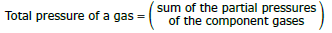 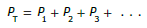 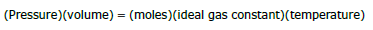 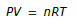 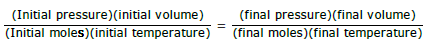 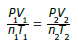 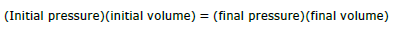 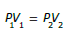 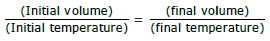 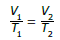 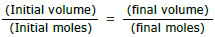 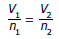 